7APAP			             		                              ПОСТАНОВЛЕНИЕ      «22» марта  2022 й                                         №22                         «22» марта  2022 годаОб отмене постановления Администрации сельского поселения Михайловский сельсовет муниципального района Дуванский район Республики Башкортостан № 63 от 26.08.2013 года « Об утверждении «Порядка создания и использования,в том числе на платной основе, парковок (парковочных мест),расположенных на автомобильных дорогах общегопользования местного значения сельского поселения Михайловский сельсовет муниципального района Дуванский район Республики Башкортостан».     На основании экспертного заключения Государственного комитета Республики Башкортостан по делам юстиции от 24.12.2020 года НГР RU 03090005201300016, в целях приведения муниципальных нормативных правовых актов в соответствие с  действующим законодательством, п о с т а н о в л я ю:1.Отменить постановление Администрации сельского поселения Михайловский сельсовет муниципального района Дуванский район Республики Башкортостан от 26.08.2013 года №63 «Об утверждении  «Об утверждении «Порядка создания и использования, в том числе на платной основе, парковок (парковочных мест), расположенных на автомобильных дорогах общегопользования местного значения сельского поселения Михайловский сельсовет муниципального района Дуванский район Республики Башкортостан».2. Настоящее постановление вступает в силу со дня его опубликования.3. Контроль за исполнением настоящего постановления оставляю за собой.        Глава сельского поселения                                                       А.М.Васильев      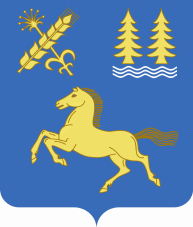 ОГРН 1020200786297